_____                                 РЕШЕНИЕ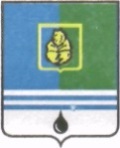 ДУМЫ ГОРОДА КОГАЛЫМАХанты-Мансийского автономного округа - ЮгрыОт «___»_______________20___г.                                                   №_______ 20___г.                                                             №_______ О внесении изменений  в решение Думы города Когалыма от 24.09.2018 №220-ГДВ соответствии с Уставом города Когалыма, рассмотрев представленный проект решения Думы города Когалыма «О внесении изменений в решение Думы города Когалыма от 24.09.2018 №220-ГД», Дума города Когалыма РЕШИЛА:1. Внести в решение Думы города Когалыма от 24.09.2018 №220-ГД «Об утверждении Положения о порядке принятия лицами, замещающими муниципальные должности в муниципальном образовании городской округ город Когалым на постоянной основе, почетных и специальных званий, наград и иных знаков отличия (за исключением научных и спортивных) иностранных государств, международных организаций, политических партий, иных общественных объединений и других организаций» (далее – решение) следующие изменения:1.1. в наименовании решения, постановляющей части решения, наименовании и по всему тексту приложения к решению слова «в муниципальном образовании городской округ город Когалым» заменить словами «в органах местного самоуправления города Когалыма»;1.2. в преамбуле решения после слов ««О противодействии коррупции»,» дополнить словами «абзацем пятым подпункта 8 пункта 1 статьи 8.1.1 Закона Ханты-Мансийского автономного округа - Югры от 25.09.2008 №86-оз «О мерах по противодействию коррупции в Ханты-Мансийском автономном округе – Югре»,»;1.3. в пункте 5 приложения к решению слова «на ответственное хранение в аппарат Думы города Когалыма в течение трех рабочих дней со дня их получения» заменить словами «на хранение в структурное подразделение соответствующего органа местного самоуправления города Когалыма, уполномоченного на ведение кадровой работы (далее - структурное подразделение), в течение трех рабочих дней со дня их получения по акту приема-передачи на хранение оригиналов документов к почетному или специальному званию, награды и документов к ней, иного знака отличия и документов к нему, составленному по форме согласно приложению 3 к настоящему Положению»;1.4. приложение к решению дополнить пунктом 7.1 следующего содержания:«7.1. Регистрацию и учет поступивших ходатайств, уведомлений осуществляет структурное подразделение в журнале регистрации ходатайств и уведомлений, составленном по форме согласно приложению 4 к настоящему Положению. Копия ходатайства или уведомления с отметкой о регистрации (номером, датой и подписью) выдается лицу, представившему ходатайство, уведомление соответственно.»;1.5. приложение к решению дополнить пунктом 11 следующего содержания:«11. Рассмотренное ходатайство или уведомление приобщаются к личному делу лица, замещающего муниципальную должность.»;1.6. в приложении 1 к приложению к решению слова «в аппарат Думы города Когалыма» заменить словами «в структурное подразделение соответствующего органа местного самоуправления города Когалыма, уполномоченного на ведение кадровой работы»;1.7. приложение к решению дополнить приложениями 3, 4 согласно приложениям 1, 2 к настоящему решению.2. Опубликовать настоящее решение и приложения к нему в газете «Когалымский вестник». Приложение 1к решению Думы города Когалыма от        №Приложение 3 к Положению о порядке принятия лицами, замещающими муниципальные должности в органах местного самоуправления города Когалыма на постоянной основе, почетных и специальных званий, наград и иных знаков отличия (за исключением научных и спортивных) иностранных государств, международных организаций, политических партий, иных общественных объединений и других организацийАКТ             приема-передачи на хранение оригиналов документов         к почетному или специальному званию, награды и документов              к ней, иного знака отличия и документов к нему"___" __________ 20___ г.                                        № ___________________________________________________________________________(фамилия, имя, отчество, должность лица, замещающего муниципальнуюдолжность и передающего оригиналы документов к почетному или специальномузванию, награду и документы к ней, иной знак отличия и документы к нему нахранение)___________________________________________________________________(фамилия, имя, отчество, наименование должности специалиста структурного подразделения соответствующего органа местного самоуправления города Когалыма, уполномоченного на ведение кадровой работы)___________________________________________________________________(указывается документ к почетному или специальному званию, награда идокументы к ней, иной знак отличия и документы к нему)Сдал                                   			Принял______________________________     _________________________________       (фамилия, имя, отчество, подпись)                     (фамилия, имя, отчество, подпись)Настоящий акт составлен в двух экземплярах.Приложение 2к решению Думы города Когалыма от        №Приложение 4 к Положению о порядке принятия лицами, замещающими муниципальные должности в органах местного самоуправления города Когалыма на постоянной основе, почетных и специальных званий, наград и иных знаков отличия (за исключением научных и спортивных) иностранных государств, международных организаций, политических партий, иных общественных объединений и других организацийЖурнал регистрации ходатайств о разрешении принять почетное или специальное звание, награду или иной знак отличия, уведомлений об отказе в их принятии проект вносится Думой города КогалымаПредседательГлаваДумы города Когалымагорода Когалыма_____________  А.Ю.Говорищева_____________ Н.Н.Пальчиковпередает, апринимает на хранениеN п/п Ходатайство либо уведомление Ходатайство либо уведомление Ходатайство либо уведомление Фамилия, имя, отчество, должность лица, замещающего муниципальную должность, представившего ходатайство/ уведомление Результат рассмотрения Результат рассмотрения Примечание Ф.И.О., подпись лица, принявшего ходатайство/ уведомление Ф.И.О., подпись лица, принявшего ходатайство/ уведомление N п/п дата поступления номер краткое содержание 